Конспект ООД  в старшей группе «Наш друг светофор».Программные задачи:Закрепить знания детей об элементах дороги; о сигналах светофора, их значении; об обозначении дорожных знаков. Расширять знания детей: о правилах перехода проезжей части.Закрепить знания о пешеходном светофоре; развивать память, внимание, речь. Воспитывать общую культуру поведения на улице.Закреплять в умении вырезывать круг из квадрата, закругляя углы у квадрата.Материал для занятия: игрушка Винни-Пух, макет светофоров транспортного и пешеходного, макет улицы города, игрушки и машины, плакаты с изображением различных ситуаций на дорогах, квадраты красного, желтого, зеленого цветов, белая и цветная бумага, ножницы, клей, круги красного, желтого и зеленого цвета для игры, макеты маленьких светофоров для игры.Предварительная работа: экскурсия к светофору, чтение стихотворений И. Лешкевич «Светофор», В. Семернин «Запрещается – разрешается», А. Северный «Светофор».Методы и приемы: игровой момент, рассматривание макета, вопросы к детям, ответы детей, беседа, анализ ситуаций, чтение стихов, самостоятельная деятельность детей.Ход занятияДети заходят в группу, на полу расположен макет перекрёстка, посередине которого стоит Винни-Пух.Воспитатель: Ребята посмотрите, что это появилось у нас в группе?Дети: Это дорога! Перекресток!Воспитатель: А кто это стоит посередине перекрестка?Дети: Это Винни-Пух!Воспитатель: Винни-Пух скажи , что ты здесь делаешь? Разве ты не знаешь, что посередине проезжей части стоять опасно?Винни-Пух: Я шел в магазин за медом, но на моем пути повстречалась автомобильная дорога. Я хотел перебежать ее, но машины ехали очень быстро и я испугался. Теперь я стою и не знаю, как мне попасть на другую сторону, что бы продолжить свой путь.Воспитатель: Знаешь, Винни, я думаю, мы с ребятами сможем тебе помочь. Ребята, давайте посмотрим на наш перекресток, что помогло бы Винни-Пуху перейти дорогу?Дети: Светофор и пешеходный переход!Воспитатель: Правильно! Ребята давайте вспомним, какое стихотворение мы выучили про светофор.Дети рассказывают ранее выученные стихотворения:Там, где шумный перекресток,Где машин не сосчитатьПерейти не так уж просто,Если правила не знать.Пусть запомнят твердо дети:Верно поступает тот,Кто лишь при зеленом светеЧерез улицу идет.*****************Чтоб тебе помочьПуть пройти опасный,Горим и день и ночь-Зеленый, желтый, красный.Наш домик  — светофор.Мы три родные брата,Мы светим с давних порВ дороге всем ребятам.Винни-Пух: Но на перекрестке так много светофоров. Какой же мне выбрать?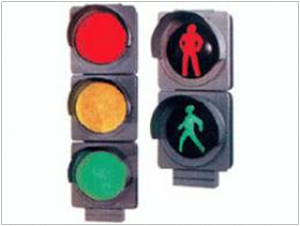 Воспитатель: Да, светофоры бывают разные: транспортные  и пешеходные – (воспитатель показывает на два светофора). Посмотрите ребята, чем они отличаются?Дети: у одного светофора три окошечка, а у другого два.Воспитатель: Верно. Вот транспортный светофор (показывает). Сколько у него сигналов и какие?Дети: Три. Красный, желтый и зеленый.Воспитатель: Молодцы! Транспортный светофор служит помощникам для водителей. Он подсказывает им какое действие нужно совершить. Давайте вспомним, для чего нужны различные сигналы светофора. Красный сигнал (показывает красный кружок)…?Дети: Нужно остановиться.Воспитатель: Желтый сигнал (показывает желтый кружок)?Дети: Приготовится ехать!Воспитатель: Зеленый сигнал  (показывает зеленый кружок)?Дети: Можно ехать.Воспитатель:  Все правильно. Для того что бы перейти дорогу мы с вами будем смотреть на пешеходный светофор. Он  имеет только два сигнала – красный и зеленый. На красный сигнал светофора мы должны …?Дети: стоятьВоспитатель: А на зеленый сигнал светофора…?Дети: идтиВоспитатель: Верно. На самом сигнале светофора есть подсказки: на красном сигнале нарисован человечек, который стоит, а на зеленом – идущий человек.А теперь давайте вместе поиграем.Физкультминутка «Светофор».Дети становятся в круг, в центре находится воспитатель (ребенок), в руках у которого находятся три круга (красный, желтый, зеленый).  Воспитатель (ребенок) показывает поочередно кружки (сигналы светофора) — дети выполняют различные действия. Красный кружок (сигнал) – садятся на корточки, желтый встают (стоят) , зеленый бегут по кругу.Воспитатель:  Ребята, а где нужно переходить дорогу, если рядом нет светофора?Дети: По пешеходному переходу (зебре), подземный переход.Воспитатель: Правильно по пешеходному и подземному переходу, которые обозначаются специальными знаками и разметкой на дороге (воспитатель показывает дорожные знаки «Пешеходный переход» и  «Подземный переход» , и плакаты с изображение данных переходов).-Ребята, как вы думаете ,почему для обозначения пешеходного перехода используют белые полоски?Дети: потому  что белый цвет хорошо виден на дороге в темное время.Воспитатель: Верно! Но, ребята, прежде чем переходить дорогу, никогда не забывайте, посмотреть налево. Если проезжая часть свободна, и машины стоят, то можно идти. Дойдя до середины дороги, посмотри направо. Если машин нет, закончи переход. И всегда, переходя улицу —  держи взрослого за руку. А если переходите на светофоре, то внимательно следите за сигналами светофора. Дидактическая игра «Зажги огонек». Вот глазок зажегся красный,
Путь закрыт, идти опасно!- Зажгите на своем светофоре красный свет (тушат).Желтый свет – предупрежденье,
Наберись дружок терпенья.- Зажгите на своем светофоре желтый свет (тушат).Увидал зелёный свет – проходи, препятствий нет!-  Зажгите на своем светофоре зелёный свет (тушат). Инсценировка стихотворения «Три чудесных цвета»Чтоб тебе помочь путь пройти опасный,
Горит и день, и ночь зеленый, желтый, красный.Красный:Самый строгий – красный цвет!
Если он горит, стой!
Дороги дальше нет, 
Путь для всех закрыт!Желтый:Чтоб спокойно перешел ты,
Слушай мой совет – жди!
Увидишь скоро желтый,
В середине цвет!Зеленый:А за ним зеленый цвет,
Вспыхнет впереди!
Скажет он – «Препятствий нет!
Смело в путь иди!»Дети вспоминают стихотворение И. Лешкевич «Светофор»Перейти через дорогуВам на улицах всегдаИ подскажут, и помогутГоворящие цвета. Красный цвет вам скажет «Нет!»Сдержанно и строго.Желтый свет вам даст советПодождать немного.А зеленый свет горит –«Проходите»,- говорит.Воспитатель: Надеюсь, Винни-Пух, ты все понял, и будешь переходить теперь улицу правильно. А сейчас мы вместе сделаем аппликацию « Такой разный светофор».Дети выполняют аппликацию.Воспитатель: Молодцы ребята, вы правильно выполнили задание.Сегодня мы с Вами помогли Винни-Пуху безопасно добраться до магазина. Надеюсь, что он запомнил, как переходить дорогу правильно. И всегда будет внимательно следить за сигналами пешеходного светофора.